Додаток 22до рішення виконавчого комітетуМиргородської міської радивід «22» травня 2024 року № 267	Керуюча справамивиконавчого комітету				                    Антоніна НІКІТЧЕНКО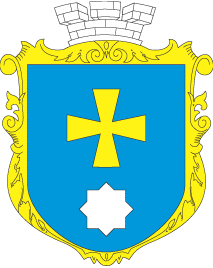 МИРГОРОДСЬКА МІСЬКА РАДАВИКОНАВЧИЙ КОМІТЕТМИРГОРОДСЬКА МІСЬКА РАДАВИКОНАВЧИЙ КОМІТЕТІнформаційна картаВидача довідки про взяття на облік внутрішньо переміщеної особиІК 3-1-2200169*1.Орган, що надає послугуУправління соціального захисту населення Миргородської міської радиВідділ «Центр надання адміністративних послуг» виконавчого комітету Миргородської міської ради 2.Місце подання документів та отримання результату послугиВідділ «Центр надання адміністративних послуг» виконавчого комітету Миргородської міської ради вул. Гоголя,171/1,  тел/факс (05355) 5-03-18http://myrgorod.pl.uae-mail: cnap_mirgorod@ukr.netВіддалені робочі місця відділу «Центр надання адміністративних послуг» виконавчого комітету Миргородської міської ради у сільських населених пунктах понеділок-четвер з 800 до 1700 п’ятниця з 800 до 1545перерва з 1200 до 1245Управління соціального захисту населення Миргородської міської радивул.Гоголя,92, тел./факс (05355)5-32-81e-mail:uszn1632@adm-pl.gov.uaпонеділок  - четвер з 8.00 до 17.00п’ятниця з 8.00 до 15.45перерва з 12.00 до 12.453.Підстава для отримання На отримання довідки про взяття на облік внутрішньо переміщеної особи (далі – довідка) мають право:особи, які залишили або покинули своє місце проживання у зв’язку з обставинами, зазначеними у статті 1 Закону, та перемістилися з територій, на яких ведуться бойові дії, або з тимчасово окупованих Російською Федерацією територій, включених до переліку територій, на яких ведуться (велися) бойові дії або тимчасово окупованих Російською Федерацією, затвердженого Мінреінтеграції, щодо яких не визначено дати завершення бойових дій (припинення можливості бойових дій) або тимчасової окупації Російською Федерацією, а також особи, у яких внаслідок бойових дій, терористичних актів, диверсій, спричинених збройною агресією Російської Федерації проти України, зруйноване або непридатне для проживання житлове приміщення4.Перелік документів, необхідних для надання послуги та вимоги до них Разом із заявою заявник подає документ, що посвідчує особу та підтверджує громадянство України, або документ, що посвідчує особу та підтверджує її спеціальний статус, або свідоцтво про народження дитини. У разі відсутності в документі, що посвідчує особу та підтверджує громадянство України, або документі, що посвідчує особу та підтверджує її спеціальний статус, під час подання заяви про взяття на облік у період дії воєнного стану заявник пред’являє відображення в електронній формі інформації, що міститься у документах, що посвідчують особу та підтверджують громадянство України або її спеціальний статус, сформованих засобами Єдиного державного вебпорталу електронних послуг, зокрема з використанням мобільного додатка Порталу Дія (дія) або єДокумент, або довідку про подання документів для оформлення паспорта громадянина України, видану центром надання адміністративних послуг, державним підприємством, що належить до сфери управління ДМС, і його відокремленим підрозділом, територіальним органом або територіальним підрозділом ДМС, за формою згідно з додатком 3, для осіб, яких ідентифіковано за відомостями Єдиного державного демографічного реєстру або відомчої інформаційної системи ДМС.У разі подання заяви про взяття на облік законним представником особи, від імені якої подається заява, або керівником закладу соціального захисту / представником органу опіки та піклування додатково подаються:документ, що посвідчує особу заявника;документ, що підтверджує повноваження заявника як законного представника особи, від імені якої подається заява, крім випадків, коли законними представниками є батьки (усиновлювачі);документ, що підтверджує повноваження представника органу опіки та піклування або керівника закладу соціального захисту, та документ, що підтверджує факт зарахування особи до такого закладу (у разі зарахування до закладу);свідоцтво про народження дитини (у разі потреби).У разі подання заяви про взяття на облік малолітньої дитини особою, зазначеною в абзацах сьомому – десятому пункту 2 Порядку, додатково подаються:документ, що посвідчує особу заявника;документи, що підтверджують родинні стосунки між дитиною та заявником;документ, що підтверджує повноваження представника органу опіки та піклування або керівника дитячого закладу, закладу охорони здоров’я або закладу соціального захисту дітей, в якому дитина перебуває на повному державному забезпеченні, та документ, що підтверджує факт зарахування дитини до такого закладу.У разі подання заяви в електронній формі через Портал Дія, у тому числі мобільний додаток Порталу Дія, складення та / або подання будь-яких інших заяв, документів чи відомостей для отримання довідки не вимагається5.Спосіб подання документів/ отримання результатуДля отримання довідки повнолітня або неповнолітня внутрішньо переміщена особа звертається особисто, а малолітня дитина, недієздатна особа або особа, дієздатність якої обмежена, – через законного представника до управління соціального захисту населення Миргородської міської ради або відділу «Центр надання адміністративних послуг» виконавчого комітету Миргородської міської ради Заява про взяття на облік може бути подана в електронній формі з використанням мобільного додатка Порталу Дія повнолітньою або неповнолітньою внутрішньо переміщеною особою, яка одержала реєстраційний номер облікової картки платника податків. У разі наявності в такої особи дітей подання заяви про взяття їх на облік можливе лише за наявності відображення в електронному вигляді інформації, що міститься у свідоцтві про народження таких дітей, виготовленому на паперовому бланку.6.Нормативні акти, якими регламентується надання адміністративної послуги Закон України „Про забезпечення прав і свобод внутрішньо переміщених осіб” від 20.10.2014 № 1706-VII; Указ Президента України від 24.02.2022 № 64 «Про введення воєнного стану в Україні»;Порядок оформлення і видачі довідки про взяття на облік внутрішньо переміщеної особи, затверджений постановою Кабінету Міністрів України від 01.10.2014 № 509 „Про облік внутрішньо переміщених осіб” 
(зі змінами) (далі – постанова № 509), постанова Кабінету Міністрів України від 06.12.2022 « 1364 «Деякі питання формування переліку територій, на яких ведуться (велися) бойові дії або тимчасово окупованих Російською Федерацією»;наказ Міністерства праці та соціальної політики України від 19.06.2006 № 345  „Про затвердження Інструкції щодо порядку оформлення і ведення особових справ отримувачів усіх видів соціальної допомогиˮ, зареєстрований у Міністерстві юстиції України 06.10.2006 за № 1098/12972;наказ Міністерства з питань реінтеграції тимчасово окупованих територій України від 22.12.2022  № 309 ,,Про затвердження Переліку територій, на яких ведуться (велися) бойові дії або тимчасово окупованих Російською Федерацією                             ”, зареєстрований у Міністерстві юстиції України 23.12.2022 за№ 1668/39004  (зі змінами).7. Платність (безоплатність) надання Адміністративна послуга надається безоплатно8.Строк надання У день подання заяви; у разі відсутності в документі, що посвідчує особу та підтверджує громадянство України, або документі, що посвідчує особу та підтверджує її спеціальний статус, відмітки про реєстрацію місця проживання на території адміністративно-територіальної одиниці, з якої здійснюється внутрішнє переміщення, – не пізніше ніж через 15 робочих днів після подання заяви9. Перелік підстав для відмовиу наданні адміністративної послугиЗаявнику може бути відмовлено у видачі довідки у разі, коли:відсутні обставини, що спричинили внутрішнє переміщення, зазначені у статті 1 Закону;у державних органів наявні відомості про подання завідомо неправдивих відомостей для отримання довідки;заявник втратив документи, що посвідчують особу (до їх відновлення);у документі заявника, що посвідчує особу та підтверджує громадянство України, або документі, що посвідчує особу та підтверджує її спеціальний статус, немає відмітки про реєстрацію місця проживання на території адміністративно-територіальної одиниці, з якої здійснюється внутрішнє переміщення, та відсутні докази, що підтверджують факт проживання на території адміністративно-територіальної одиниці, з якої здійснюється внутрішнє переміщення, визначені абзацом другим пункту 4 Порядку;докази, надані заявником для підтвердження факту проживання на території адміністративно-територіальної одиниці, з якої здійснюється внутрішнє переміщення, не підтверджують такого факту10.Результат надання адміністративної послугиВидача довідки / рішення про відмову у видачі довідки.11.Способи отримання відповіді (результату)Отримати довідку заявник або його законний представник може особисто.Електронна форма довідки/ рішення про відмову  формується засобами Єдиної інформаційної бази даних про внутрішньо переміщених осіб та Порталу Дія і передається в мобільний додаток Порталу Дія внутрішньо переміщеної особи за її запитом шляхом використання інформації, наявної в Єдиній інформаційній базі даних про внутрішньо переміщених осіб та переданої до Порталу Дія з дотриманням вимог законодавства про інформацію та законодавства про захист персональних даних.Внутрішньо переміщена особа, яка подала заяву в електронній формі через Портал Дія, зокрема мобільний додаток Порталу Дія, після включення відомостей про неї до Єдиної інформаційної бази даних про внутрішньо переміщених осіб може звернутися до уповноваженого органу або уповноваженої особи територіальної громади / центру надання адміністративних послуг за місцем перебування на обліку для отримання довідки у паперовій формі12Оскарження результату надання послугДії або бездіяльністю надавача адміністративної послуги можуть бути оскаржені в порядку, встановленому Законом України «Про адміністративну процедуру»:до Управління у справах реінтеграції, соціального захисту ветеранів та внутрішньо переміщених осіб Полтавської обласної військової адміністрації;до суду